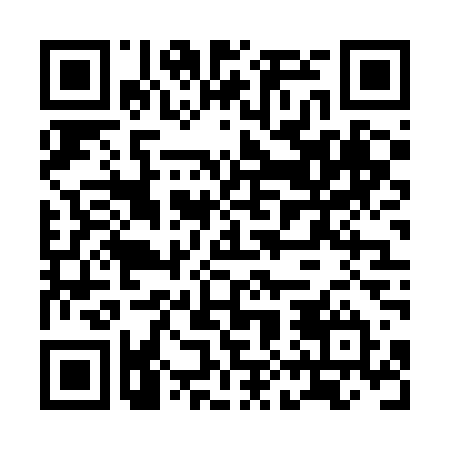 Ramadan times for Shashi District, ChinaMon 11 Mar 2024 - Wed 10 Apr 2024High Latitude Method: Angle Based RulePrayer Calculation Method: Muslim World LeagueAsar Calculation Method: ShafiPrayer times provided by https://www.salahtimes.comDateDayFajrSuhurSunriseDhuhrAsrIftarMaghribIsha11Mon5:265:266:4612:414:046:376:377:5212Tue5:255:256:4412:414:046:376:377:5213Wed5:245:246:4312:404:056:386:387:5314Thu5:225:226:4212:404:056:396:397:5415Fri5:215:216:4112:404:056:396:397:5416Sat5:205:206:4012:404:056:406:407:5517Sun5:195:196:3812:394:056:416:417:5618Mon5:175:176:3712:394:056:416:417:5619Tue5:165:166:3612:394:066:426:427:5720Wed5:155:156:3512:384:066:426:427:5821Thu5:145:146:3412:384:066:436:437:5922Fri5:125:126:3212:384:066:446:447:5923Sat5:115:116:3112:384:066:446:448:0024Sun5:105:106:3012:374:066:456:458:0125Mon5:085:086:2912:374:066:466:468:0126Tue5:075:076:2712:374:066:466:468:0227Wed5:065:066:2612:364:066:476:478:0328Thu5:045:046:2512:364:066:476:478:0329Fri5:035:036:2412:364:066:486:488:0430Sat5:025:026:2312:354:066:496:498:0531Sun5:005:006:2112:354:076:496:498:061Mon4:594:596:2012:354:076:506:508:062Tue4:584:586:1912:354:076:516:518:073Wed4:564:566:1812:344:076:516:518:084Thu4:554:556:1712:344:076:526:528:095Fri4:544:546:1512:344:076:526:528:096Sat4:524:526:1412:334:076:536:538:107Sun4:514:516:1312:334:076:546:548:118Mon4:504:506:1212:334:076:546:548:129Tue4:484:486:1112:334:066:556:558:1210Wed4:474:476:1012:324:066:556:558:13